Akciju sabiedrība „Latvijas valsts meži” (turpmāk arī LVM vai uzņēmums) dibināta 1999. gada oktobrī saskaņā ar Latvijas Republikas Ministru kabineta rīkojumu. LVM darbības mērķis ir nodrošināt ilgtspējīgu valsts meža apsaimniekošanu, vienlaicīgi gūstot maksimāli iespējamos ienākumus īpašniekam – valstij.LVM pārvalda un apsaimnieko 1,63 miljonus hektāru Latvijas Republikas zemes, tai skaitā 1,60 miljonus hektāru meža zemes, no kurām 1,41 miljoni hektāru ir mežs. Kā dabas aizsardzības teritorijas tiek apsaimniekoti 0,32 miljoni hektāru jeb 20% no visu LVM valdījumā esošo zemju kopplatības, tai skaitā 0,23 miljoni hektāru ir meža platības. Saimnieciskā darbība ar mērķi ražot augstvērtīgu koksni, ievērojot visas vides aizsardzības, rekreācijas un vides izziņas prasības tiek plānota 1,17 miljonos hektāru meža. LVM pamatdarbība ir mežsaimniecība, kas ir uzņēmuma galvenais ieņēmumu avots – 2015. gadā 96% jeb 251,8 miljoni eiro gūti no koksnes resursu realizācijas. Līdztekus mežsaimniecībai LVM sniedz medību un rekreācijas pakalpojumus, ražo selekcionētas sēklas un stādus, piedāvā tirgū zemes dzīļu resursus: smilti, granti, kūdru. 2015. gadā uzsākta biznesa informācijas sistēmu risinājumu produktu un pakalpojumu sniegšanu klientiem ārpus LVM.2015. gadu uzņēmums noslēdza ar 261,6 miljonu eiro neto apgrozījumu un 59,3 miljonu eiro pārskata gada peļņu. Salīdzinot ar 2014. gadu, neto apgrozījums samazinājies par 5% jeb 14,2 miljoniem eiro, savukārt peļņa samazinājusies par 16,1 miljoniem eiro.2015. gadā mežs mākslīgi atjaunots 7,8 tūkstošu hektāru platībā ar LVM mežsaimniecības stratēģiskajā plānā paredzētajām koku sugām, atjaunošanas tehnoloģijām un atbilstoši dabā nepieciešamajiem apjomiem. Dabiskās atjaunošanās apjomi – 8,2 tūkstoši hektāri. Pērn jaunaudzes izkoptas 41,0 tūkstošu hektāru platībā ar LVM stratēģijā paredzēto periodiskumu un intensitāti.2015. gadā ekspluatācijā nodoti 289 km meža autoceļu, no kuriem 117 km ceļu rekonstruēti un 173 km uzbūvēti no jauna. Minētie ceļi iekļauti Uzņēmuma bilancē, un to būvniecībā investēti 19,3 miljoni eiro. Zemes reģistrācija veikta atbilstoši mērnieku iesniegtajam uzmērītajam zemes apjomam. 2015. gadā uzmērīti un zemesgrāmatā reģistrēti 122 tūkstoši hektāri zemes, veikti robežu atjaunošanas darbi 55 tūkstošos hektāru meža zemju. No 2000. gada kopumā LVM uzmērīti 1,33 miljoni hektāri un zemesgrāmatā reģistrēti 1,3 miljoni hektāri zemes. Stratēģisko mērķu un to izpildes indikatoru matricaNodrošināt stabilu peļņu un pozitīvu naudas plūsmu no saimnieciskās darbībasRādītājs: pozitīva ilgtermiņa naudas plūsma no saimnieciskās darbībasMaksājumi piegādātājiem un pārējie pamatdarbības izdevumi 2015.gadā salīdzinot ar 2014.gadu ir par 3,4 miljoniem eiro lielāki, tomēr tirgu vērojamais koksnes cenas kritums 2015. gadā radīja samazinājumu kopējai pamatdarbības jeb saimnieciskās darbības naudas plūsmai par 13,9 miljoniem eiro, sasniedzot 81,6 miljonus eiro. Palielināt uzņēmuma aktīvu un apsaimniekojamo kokaudžu vērtībuRādītājs: bilances vērtības pieaugums2015. gada beigās uzņēmuma bilances vērtība sastādīja 360,1 miljonus eiro, kas ir par 7,0 miljoniem jeb 1,9% mazāk, nekā noslēdzot 2014. gadu. Bilances aktīva pusē 80% veido ilgtermiņa ieguldījumi, savukārt 20% - apgrozāmie līdzekļi. Salīdzinājumā ar iepriekšējo gadu ilgtermiņa ieguldījumu vērtība pieaugusi par 0,4%, sasniedzot 286,0 miljonus eiro. Apgrozāmo līdzekļu vērtība pērn samazinājusies – vērojams kritums par 10 miljoniem eiro. Bilances pasīva pusē lielāko īpatsvaru jeb 75% veido pamatkapitāls. Rādītājs: kokaudžu vērtības pieaugumsLVM kokaudžu vērtība tiek aprēķināta saskaņā ar mežsaimniecības stratēģiskās plānošanas metodiku reizi 5 gados, ko 2009.-2010. gadā izstrādāja mežsaimniecības stratēģiskās plānošanas vajadzībām. 2015. gada beigās LVM apsaimniekošanā esošo kokaudžu vērtība sasniedza 2451,9 miljonus eiro.Pagājušajā gadā mežs mākslīgi atjaunots 7,8 tūkstošu hektāru platībā ar LVM mežsaimniecības stratēģiskajā plānā paredzētajām koku sugām, atjaunošanas tehnoloģijām un atbilstoši dabā nepieciešamajiem apjomiem.  Jaunaudzes izkoptas 41,0 tūkstošu hektāru platībā.Paaugstināt klientu apkalpošanas kvalitātiRādītājs: klientu – koksnes produktu pircēju – apmierinātības līmenisLai novērtētu LVM klientu – koksnes produktu pircēju - apmierinātību ar esošo klientu apkalpošanas procesu, savstarpējo sadarbību ar klientiem un sadarbību ietekmējošos faktorus, 2011. gadā tika sagatavota metodika un pirmo reizi veikts pircēju apmierinātības pētījums. Gan 2011. gadā, gan 2012. gadā koksnes produktu pircēju apmierinātības līmenis tika novērtēts ar 41%.2014. gadā koksnes produktu pircēju apmierinātība netika mērīta pēc identiskas formulas kā 2012. gadā. Ņemot vērā respondentu skaita atšķirību, 2014. gada apmierinātības līmenis novērtēts tādā pašā līmenī kā iepriekš – 41%. Uzņēmums nākamo klientu lojalitātes indeksa mērījumu veiks 2016. gadā.Kļūt par stabilu un prognozējamu partneri saviem klientiem, piegādātājiem un pakalpojumu sniedzējiemRādītājs: sortimentu ikgadējais piegāžu apjoms meža apsaimniekošanas ciklāPagājušajā gadā kopumā pārdoti 4,81 miljoni kubikmetru apaļkoksnes sortimentu. Priedes stratēģiski nozīmīgākie sortimenti realizēti 0,745 miljonu kubikmetru apjomā, egles – 0,778 miljonu kubikmetru, savukārt bērza finierkluči – 0,332 miljonu kubikmetru apmērā.  Stratēģijas mērķa izpildes tabulā redzama kopējā sortimentu un augošu koku izpilde, priedes zāģbaļķi 0,896 milj.m3, egles zāģbaļki 0,882 milj. m3 un bērza finierkluči 0,376 milj. m3Rādītājs: minimālais platību apjoms ar galveno mērķi produktu ražošanaLai uzņēmums spētu nodrošinātu stabilu, paredzamu koksnes plūsmas apjomu tirgū, ir svarīgi zināt un ilgtermiņā plānot teritoriju platības, kurās būs iespējama saimnieciskā darbība un koksnes resursu ieguve. Kā dabas aizsardzības teritorijas tiek apsaimniekoti 0,32 miljoni hektāru jeb 20% no visu LVM valdījumā esošo zemju kopplatības, tai skaitā 0,23 miljoni hektāru meža platības. Saimnieciskā darbība ar mērķi ražot augstvērtīgu koksni, ievērojot visas vides aizsardzības, rekreācijas un vides izziņas prasības tiek plānota 1,17 miljonos hektāru meža. Rādītājs: saražotais meža stādu apjoms2015. gadā realizēti 46,8 miljoni meža koku stādu. No tiem 42,5 miljoni ir jauno tehnoloģiju stādi un 4,3 miljoni kailsakņi. Salīdzinot ar 2014. gadu, kad tika realizēti 45,9 miljoni meža koku stādu, pērn apjomā vērojams neliels kāpums. Pērn tika turpināta stādu aizsardzība ar alternatīvām, videi draudzīgām metodēm. 2015. gadā ar ekovasku  realizēti 6,2 miljoni stādu, tai skaitā LVM iekšējā patēriņā 1,1 miljoni, Latvijas ārējā tirgū – 0,5 miljoni, savukārt eksportēti – 4,6 miljoni. Ar vasku apstrādāti un ievietoti saldētavā 4,8 miljoni stādu, no tiem 1,0 miljoni paredzēti LVM mežsaimniecībām iekšējām vajadzībām.Eksporta apjoms salīdzinājumā ar 2014. gadu kāpināts par 36% jeb 3,2 milj. meža stādu. 2015. gadā saņemta Eksporta padomes balva par eksporta apjoma kāpināšanu. Galvenais stādu eksports ir bijis uz Dienvidzviedriju, nedaudz palielinājies arī eksports uz kaimiņvalsti -  Igauniju un hibrīdapses eksports uz Lietuvu. Palielināt biznesa procesu efektivitāti un veicināt pakalpojumu sniedzēju efektivitātes paaugstināšanuRādītājs: vidējais svērtais mežizstrādes pakalpojuma kvalitātes indekssMežizstrādes pakalpojuma kvalitātes indekss (MPK indekss) raksturo mežizstrādes pakalpojuma kopējo kvalitāti. MPS vērtēšanā iekļauti 4 kritēriji, kuru izpilde nodrošina pakalpojuma sniegšanu ar augstāku kvalitāti. Kritērijos vērtē darbu izpildes un saražotā produkta atbilstību prasībām, meža mašīnu nolietojumu pēc izlaiduma gada, harvestera operatoru darba ražīguma līmeni un uzņēmuma ieguldījumu personāla apmācībā. Izpildot kritērijus, pakalpojumu sniedzējs saņem papildus piemaksu par augstākas kvalitātes pakalpojuma sniegšanu, tādejādi tiek panākts abpusējs ieguvums - LVM saņem kvalitatīvu pakalpojumu, bet uzņēmēji - atlīdzību par ieguldījumu kvalitātes kāpināšanā. 2015. gadā sasniegts rekordaugsts MPK indekss 75 punktu apmērā. MPK indeksa kāpumu var skaidrot ar sistemātisku mežizstrādes darbu kontroli un regulāru sadarbības partneru apmācību, jo pērn būtiski palielinājies harvestera operatoru ražīguma līmenis un uzlabojusies darbu izpildes un saražoto produktu kvalitāte. Veicināt un attīstīt augstas pievienotās vērtības koksnes produktu ražošanu, pakalpojumus un zināšanasRādītājs: ietvarstādu un stādu ar uzlabotu sakņu sistēmu īpatsvars realizācijā2015. gadā realizēti 42,5 miljoni jauno tehnoloģiju stādu, kas veido 90,8% no kopējā stādu realizācijas apjoma. Lai palielinātu jauno tehnoloģiju stādu ražošanas apjomus, 2015. gadā kailsakņu kokaudzētavās tika turpināta pāreja uz kailsakņu stādu ar uzlabotu sakņu sistēmu audzēšanu. Rādītājs: enerģētiskās koksnes realizācijas apjoms2015. gadā enerģētiskā šķelda realizēta 277 tūkstoši beramo kubikmetru jeb 236 tūkstoši megavatstundu. Šādu rezultātu noteica šķeldu pieprasījuma kritums tirgū, ko noteica gan starptautiskā tirgus situācija, gan laika apstākļu ietekme uz Latvijas tirgu. Rādītājs: izpētes finansējuma īpatsvars pārskata gada neto apgrozījumāLai atbalstītu stabilu, prognozējamu un atklātu sadarbību jaunu zināšanu radīšanā un ieviešanā mežsaimniecības praksē, LVM ar Latvijas Lauksaimniecības universitātes Meža fakultāti un Latvijas Valsts mežzinātnes institūtu „Silava” ir noslēguši memorandu par sadarbību zinātniskajā izpētē. 2015. gadā zinātniskajos pētījumos ieguldīti 0,2% no pārskata gada neto apgrozījuma jeb 687,0 tūkstoši eiro. Atbilstoši LVM stratēģijā definētajām zinātniskās izpētes prioritātēm ir veikti šādi pētījumi:Augšanas gaitas vienādojumu, SEG emisiju un CO2 piesaistes novērtējuma izstrāde saimnieciskās darbības maz ietekmētās mežaudzēs;Bērza stādījumu nokalšanas cēloņu izvērtējums atjaunotās meža platībās;Dažādu zemes apsaimniekošanas modeļu sociāli ekonomiskais novērtējums;Meža selekcijas programmas aktualizācija;Samazināts riepu spiediens uz zemas nestspējas ceļiem;Koksnes izmantošana meža infrastruktūrā;Meža koku selekcijas pētījumi ģenētiski augstvērtīga meža reproduktīvā materiāla atlasei;Humusvielu ietekme uz stādmateriāla kvalitāti;Meža koku selekcijas pētījumu ģenētiski augstvērtīgā meža reproduktīvā materiāla atlasei;Meža apsaimniekošanas risku izmaiņu prognozes un to mazināšana.Apsaimniekot mežu līdzsvarotā un Latvijas sabiedrības akceptētā veidāRādītājs: vides izziņas projektu  skaits 2015. gadā LVM realizēja 4 vides izziņas projektus. Mammadaba meistarklasi 2014./2015.mācību gadā pabeidza 549 klases no 133 Latvijas skolām. Par Meistariem kļuva 2943 skolēnu, Zeļļu titulu ieguva 1190 skolēnu, bet Mācekļu – 4798. Turpinot iepriekšējā gadā iesākto praksi, studentiem, kas 2015. gadā ieguvuši LVM stipendijas, bija iespēja piedalīties vairākos izglītojošos semināros. 2015. gadā arī organizēta 9. Meža olimpiāde, kurā par galveno balvu - dabas ekspedīciju uz Norvēģiju - sacentās 6 Latvijas zinošākās un erudītākās skolu komandas. Astoto reizi LVM  organizējuši īpaša vasaras nometne 40 aktīvākajiem skolotājiem, kas iesaistījušies LVM vides izglītības programmas „Izzini mežu” īstenošanā. Sadarbībā ar SIA „Meža un koksnes produktu pētniecības un attīstības institūtu” tālākizglītības centru skolotājiem trīs dienu laikā dota iespēja saņemt 36 stundu sertifikātu par vides izglītības kursu apguvi. Rādītājs: sabiedrības vēlmēm atbilstošs bezmaksas rekreācijas objektu skaitsUzņēmums attīsta, labiekārto un uztur atpūtas vietas, takas un parkus, pilnveidojot iespējas atpūsties valsts mežos. 2015. gadā LVM nodrošināja sabiedrības vēlmēm atbilstošus 363 bezmaksas rekreācijas objektus, tai skaitā dabas takas, skatu torņus un laipas purvos. 2014. gadā apsekotas un statusa atbilstībai novērtētas visas bezmaksas rekreācijas vietas, kā rezultātā tie objekti, kuri neatbilst rekreācijas objekta statusam, izslēgti no uzskaites.Rādītājs: ieguldīto līdzekļu īpatsvars sociālajā infrastruktūrā no pārskata gada apgrozījuma2015. gadā uzņēmums veicis ieguldījumus sociālajā infrastruktūrā 2,3 miljonu eiro jeb 0,9% apmērā no pārskata gada apgrozījuma. Līdzekļi ieguldīti Tērvetes dabas parka, Kalsnavas Arborētuma, Vijciema čiekurkaltes, un sabiedrības vēlmēm atbilstošu bezmaksas rekreācijas objektu uzturēšanā un attīstīšanā. Būt atbildīgam un uzticamam sabiedrības loceklimRādītājs: LVM reputācijas pieaugums2015. gadā atbilstoši plānam veikts LVM tēla un reputācijas pētījums, kurā piedalījās 1001 respondenti. Šāds respondentu skaits nodrošina statistisko  mērījuma ticamību + / - procentos ar 95% varbūtību.Rezultāti liecina, ka LVM reputācija ir pieaugusi periodā no 2013. gada.Latvijas iedzīvotāji uzskata, ka:LVM ir labi saimnieciskās darbības rezultāti, tas ir pelnošs uzņēmums (indeksa vērtība: +42,1 punkts; 70% iedzīvotāju uzskata, ka tas pilnībā vai drīzāk atbilst LVM, 5% - ka nemaz neatbilst vai drīzāk neatbilst);LVM ir laba reputācija (+35,5; atbilst: 66 %, neatbilst: 9%)Nākamo LVM reputācijas pētījumu plānots veikt 2017. gadā (reizi 2 gados).Rādītājs: sabiedriskā labuma organizācijām ziedoto līdzekļu īpatsvars no pārskata gada peļņas pirms nodokļiemAtbilstoši uzņēmuma īpašnieka apstiprinātajiem pamatprincipiem, LVM 2015. gadā kopā ziedojis 4,0 miljonus eiro, tai skaitā 2,2 miljoni eiro novirzīti sporta atbalstam, 0,6 miljoni eiro - kultūras atbalstam, 0,6 miljoni eiro - sociāliem projektiem caur fondu Ziedot.lv un 0,6 miljoni eiro - meža nozares attīstībai. Attīstīt LVM darbiniekiem motivējošu darba vidiRādītājs: LVM darbinieku piesaistības līmenisReizi divos gados tiek veikta darbinieku aptauja ar mērķi izpētīt kopējo darbinieku piesaistības līmeni uzņēmumā, identificēt stiprās un vājās puses, noteikt prioritātes un izstrādāt ieteikumus darbinieku piesaistības līmeņa paaugstināšanai.LVM darbiniekiem, kuriem tika izsūtīti uzaicinājuma e-pasti, pētījumā piedalījās 73%. LVM darbinieku piesaistība  tika novērtēta ar 70 indeksa punktiem, kas vērtējams kā ļoti augsts līmenis,  ievērojami pārsniedzot gan vidējo darbinieku piesaistības līmeni Latvijā, kas 2015. gadā bija 57 indeksa punkti, gan arī 2015. gada Latvijas lielo uzņēmumu darbinieku piesaistības rādītāju 66 indeksa punktu apmērā. Rādītājs: nelaimes gadījumu skaits darbā LVM darbiniekiem2015. gadā notikuši 12 nelaimes gadījumi LVM darbiniekiem, no kuriem 10 saistīti ar ērču piesūkšanos. Izmeklēti divi nelaimes gadījumi darbā, kas saistīti ar LVM darbinieku traumatismu. Saglabāt dabas daudzveidībuRādītājs: dabas aizsardzības teritorijasLVM pārvalda un apsaimnieko 1,63 miljonus hektāru Latvijas Republikas zemes, tai skaitā 1,60 miljonus hektāru meža zemes, no kurām mežs – 1,41 miljons hektāru. Kā dabas aizsardzības teritorijas tiek apsaimniekoti 0,32 miljoni hektāru jeb 20% no visu LVM valdījumā esošo zemju kopplatības, tai skaitā 0,23 miljoni hektāru ir meža platības.Rādītājs: bioloģiski augstvērtīgo mežu teritorijasBioloģiski augstvērtīgi meži ir mežu zemju teritorijas, kas tiek apsaimniekotas ar mērķi saglabāt un vairot bioloģisko daudzveidību, Eiropas Savienībā un Latvijā īpaši aizsargājamu sugu dzīvotnes un biotopus, kā arī nodrošināt meža vides aizsargfunkcijas. Rādītājs: vides izziņas un rekreācijas teritorijasLīdz šim dabas aizsardzības un rekreācijas un vides izziņas teritorijas savstarpēji pārklājās.  2013. gadā pārskatīti principi, kā tiek uzskaitītas dabas aizsardzības un vides izziņas un rekreācijas teritorijas, tā rezultātā iepriekš minētās teritorijas savstarpēji vairs nepārklājas un rādītāja apjomā vērojams kritums no 5% līdz 2,1%. Faktiski dabā rekreācijas un vides izziņu teritoriju apjoms nav mainījies. Veidot sabiedrības saudzīgu attieksmi pret meža vidiRādītājs: vides izglītības projektos iesaistītie cilvēki2015. gadā vides izglītības projektos iesaistīti vairāk nekā 3 tūkstoši cilvēku - skolotāji, LVM stipendiāti, skolnieki. Rādītājs: kampaņas „Nemēslo mežā” sasniegtā mērķauditorija2015. gadā kampaņas “Nemēslo mežā” sasniegtā mērķauditorija pārsniedz 500 tūkstošus cilvēku. 2015. gadā organizēts makulatūras vākšanas konkurss „Tīrai Latvijai”, kurā piedalījušās vairāk kā 300 izglītības iestādes no visas Latvijas. Noticis jaunās Cūkmena bērnudārza programmas „Cūkmena detektīvi” pilotprojekts, kurā iesaistīti 10 bērnudārzi, veikta pilotprojekta rezultātu analīze un sagatavots jauns metodiskais materiāls pirmsskolām.Samazināt saimnieciskās darbības ietekmi uz vidiRādītājs: atjaunojamo energoresursu izmantošanas īpatsvarsUzņēmuma biroju, tai skaitā nomāto telpu, kopējā platība pārsniedz 17 tūkstošus m2. 2015. gadā 73% no kopējās biroju platības apkurē izmantoti atjaunojami energoresursi. Rādītājs: dalītās atkritumu vākšanas īpatsvars uzņēmuma birojos2015. gadā 9 no 11 jeb 82% uzņēmuma birojos bija ieviests dalītās atkritumu vākšanas princips. 2016. gadā nav plānotas izmaiņas, attiecīgi arī 2016. gadā šis rādītājs tiks uzturēts 82% apmērā.Palielināt LVM apsaimniekojamo mežu devumu globālo klimata izmaiņu mazināšanāRādītājs: piesaistītā CO2 apjoms2011. gadā tika uzsākts pētījums par mežsaimniecisko darbību ietekmi uz siltumnīcefekta gāzu emisijām un oglekļa dioksīda piesaisti. Pētījums tika veikts sadarbībā ar Latvijas Valsts mežzinātnes institūtu „Silava”, un tas pabeigts 2015. gadā. Saskaņā ar metodiku kopējais piesaistītais apjoms ir plānotajā līmenī.Finanšu rādītāji 2015.  gadā* Attiecīgo rādītāju vērtības ir prognozes un līdzšinējā periodā tie netika plānoti un uzturēti kā mērķi.Ieguldījumu pamatlīdzekļos un nemateriālo ieguldījumu plāna izpildePeriodā plānoto 42,6 miljonu eiro apjomā investīcijas tika veiktas 28,6 miljonu eiro apjomā jeb 67,1%:Meža autoceļu būvniecībā un meža meliorācijas sistēmu renovācijā kopumā ieguldīts par 4 milj. eiro mazāk, līgumi tika noslēgti par lētākām cenām, kā arī viens no sadarbības partneriem neveica plānotos darbus un līgums tika lauzts, kā rezultātā meža autoceļi netika uzbūvēti plānotajā apjomā.Plānotās investīcijas 2,1 milj. eiro autotransporta nomaiņai tika atliktas par vienu gadu, pārvērtējot autotransporta optimālo ekspluatācijas ilgumu.Investīcijas apsaimniekojamo meža platību palielināšanai tika izlietotas par 1,3 milj. eiro mazāk.Ziemeļkurzemes reģiona klientu apkalpošanas centra būvniecības uzsākšana aizkavējās, līdz ar to arī plānotā naudas plūsma 1 milj. eiro apjomā ir pārejoša uz 2016. gadu.2015. gadā bija plānots uzsākt investīcijas jaunas tehnoloģijas ieviešanā meža koku stādu apstrādei pret meža kaitēkļiem, aizstājot ķīmiskos līdzekļus ar videi draudzīgu metodi, tomēr investīciju uzsākšana ir aizkavējusies un plānotā naudas plūsma (3,1 milj. eiro) ir pārejoša uz 2016. gadu, arī kopējā investīciju projekta realizācija nobīdās par vienu gadu.IevadsNr.Stratēģiskais mērķisRādītājsMērvienībaBāzes līmenis 2009Sasniedzamais līmenis 2015Faktiskais līmenis 20151Nodrošināt stabilu peļņu un pozitīvu naudas plūsmu no saimnieciskās darbības Pozitīva ilgtermiņa naudas plūsma no saimnieciskās darbības [1]milj.EUR55,1>0>01Nodrošināt stabilu peļņu un pozitīvu naudas plūsmu no saimnieciskās darbības Peļņas dinamikaStratēģiskie indikatori, kam par minimālo mērījuma periodu ir noteikta piecgade. Kā nosacījumi ir iestrādāti „Meža audzēšanas stratēģiskās plānošanas metodikā”, kas tiek izmantota par pamatu mežsaimniecību stratēģisko plānu izstrādē1Nodrošināt stabilu peļņu un pozitīvu naudas plūsmu no saimnieciskās darbības ·  Ikgadējās peļņas pirms nodokļiem lielākais pieļaujamais samazinājums starp piecu gadu periodiem meža apsaimniekošanas ciklā [2]%Stratēģiskie indikatori, kam par minimālo mērījuma periodu ir noteikta piecgade. Kā nosacījumi ir iestrādāti „Meža audzēšanas stratēģiskās plānošanas metodikā”, kas tiek izmantota par pamatu mežsaimniecību stratēģisko plānu izstrādē≤20≤201Nodrošināt stabilu peļņu un pozitīvu naudas plūsmu no saimnieciskās darbības ·  Ikgadējās peļņas pirms nodokļiem samazinājums jebkurā piecu gadu periodā pret pirmo piecu gadu periodu meža apsaimniekošanas ciklā [2]%Stratēģiskie indikatori, kam par minimālo mērījuma periodu ir noteikta piecgade. Kā nosacījumi ir iestrādāti „Meža audzēšanas stratēģiskās plānošanas metodikā”, kas tiek izmantota par pamatu mežsaimniecību stratēģisko plānu izstrādē≤20≤201Nodrošināt stabilu peļņu un pozitīvu naudas plūsmu no saimnieciskās darbības ·  Ikgadējās peļņas pirms nodokļiem apjoms starp pēdējo un pirmo piecu gadu periodu meža apsaimniekošanas ciklā [2]EURStratēģiskie indikatori, kam par minimālo mērījuma periodu ir noteikta piecgade. Kā nosacījumi ir iestrādāti „Meža audzēšanas stratēģiskās plānošanas metodikā”, kas tiek izmantota par pamatu mežsaimniecību stratēģisko plānu izstrādēPeļņa lielāka vai vienāda par pirmo piecu gadu vērtībuPeļņa lielāka vai vienāda par pirmo piecu gadu vērtību1Nodrošināt stabilu peļņu un pozitīvu naudas plūsmu no saimnieciskās darbības ·  Ikgadējās peļņas pirms nodokļiem palielinājums starp piecu gadu periodiem meža apsaimniekošanas ciklā [2]EURStratēģiskie indikatori, kam par minimālo mērījuma periodu ir noteikta piecgade. Kā nosacījumi ir iestrādāti „Meža audzēšanas stratēģiskās plānošanas metodikā”, kas tiek izmantota par pamatu mežsaimniecību stratēģisko plānu izstrādēNav ierobežotsNav ierobežots2Palielināt uzņēmuma aktīvu un apsaimniekojamo kokaudžu vērtībuBilances vērtības pieaugums [3]milj.EUR272,8>0360,12Palielināt uzņēmuma aktīvu un apsaimniekojamo kokaudžu vērtībuKokaudžu vērtība jebkurā piecu gadu periodā ir lielāka par pirmā piecu gadu perioda vērtību meža apsaimniekošanas ciklāmilj.EUR2 414,92 431,52 451,93Paaugstināt klientu apkalpošanas kvalitātiPaaugstināt klientu - koksnes produktu pircēju - apmierinātības līmeni [4]%N/A4541 [4]4Kļūt par stabilu un prognozējamu partneri saviem klientiem, piegādātājiem un pakalpojumu sniedzējiemIespējami liels, stabils un prognozējams pieejamo koksnes resursu  apjomsStratēģiskie indikatori, kam par minimālo mērījuma periodu ir noteikta piecgade. Kā nosacījumi ir iestrādāti „Meža audzēšanas stratēģiskās plānošanas metodikā”, kas tiek izmantota par pamatu mežsaimniecību stratēģisko plānu izstrādē4Kļūt par stabilu un prognozējamu partneri saviem klientiem, piegādātājiem un pakalpojumu sniedzējiem·  Nozīmīgāko sortimentu piegāžu apjoma lielākais pieļaujamais samazinājums starp jebkuriem piecu gadu periodiem meža apsaimniekošanas ciklā [2]; [5]%Stratēģiskie indikatori, kam par minimālo mērījuma periodu ir noteikta piecgade. Kā nosacījumi ir iestrādāti „Meža audzēšanas stratēģiskās plānošanas metodikā”, kas tiek izmantota par pamatu mežsaimniecību stratēģisko plānu izstrādē≤15≤154Kļūt par stabilu un prognozējamu partneri saviem klientiem, piegādātājiem un pakalpojumu sniedzējiem·  Nozīmīgāko sortimentu piegāžu apjoma lielākais pieļaujamais palielinājums starp jebkuriem piecu gadu periodiem meža apsaimniekošanas ciklā [2]%Stratēģiskie indikatori, kam par minimālo mērījuma periodu ir noteikta piecgade. Kā nosacījumi ir iestrādāti „Meža audzēšanas stratēģiskās plānošanas metodikā”, kas tiek izmantota par pamatu mežsaimniecību stratēģisko plānu izstrādē≤20≤204Kļūt par stabilu un prognozējamu partneri saviem klientiem, piegādātājiem un pakalpojumu sniedzējiem·  Zemākais pieļaujamais nozīmīgāko sortimentu ikgadējais piegāžu apjoms meža apsaimniekošanas ciklā4Kļūt par stabilu un prognozējamu partneri saviem klientiem, piegādātājiem un pakalpojumu sniedzējiem         priedes zāģbaļķi milj. m3sub1,1600,8750,8964Kļūt par stabilu un prognozējamu partneri saviem klientiem, piegādātājiem un pakalpojumu sniedzējiem         egles zāģbaļķi milj. m3sub0,8140,7700,8824Kļūt par stabilu un prognozējamu partneri saviem klientiem, piegādātājiem un pakalpojumu sniedzējiem         bērza finierklučimilj. m3sub0,2560,2200,3764Kļūt par stabilu un prognozējamu partneri saviem klientiem, piegādātājiem un pakalpojumu sniedzējiemKopējais koksnes piegāžu apjoma lielākais pieļaujamais samazinājums/ palielinājums starp piecu gadu periodiem meža apsaimniekošanas ciklā [2]%Stratēģiskie indikatori, kam par minimālo mērījuma periodu ir noteikta piecgade.  Kā nosacījumi ir iestrādāti „Meža audzēšanas stratēģiskās plānošanas metodikā”, kas tiek izmantota par pamatu mežsaimniecību stratēģisko plānu izstrādē≤20≤204Kļūt par stabilu un prognozējamu partneri saviem klientiem, piegādātājiem un pakalpojumu sniedzējiemMinimālais zemes platības īpatsvars no apsaimniekojamās kopplatības ar galveno mērķi – produktu ražošana [6]%N/A7575,64Kļūt par stabilu un prognozējamu partneri saviem klientiem, piegādātājiem un pakalpojumu sniedzējiemt.sk. minimālais meža platību īpatsvars no meža ar galveno mērķi – koksnes ražošana%N/A8083,44Kļūt par stabilu un prognozējamu partneri saviem klientiem, piegādātājiem un pakalpojumu sniedzējiemSaražotais meža stādu apjomsmilj. gab.35,552,046,85Palielināt biznesa procesu efektivitāti un veicināt pakalpojumu sniedzēju efektivitātes paaugstināšanuVidējais svērtais mežizstrādes pakalpojuma kvalitātes indekssPunkti46,355,0756Veicināt un attīstīt augstas pievienotās vērtības koksnes produktu ražošanu, pakalpojumus un zināšanasIetvarstādu un stādu ar uzlabotu sakņu sistēmu īpatsvars realizācijā%7892,090,76Veicināt un attīstīt augstas pievienotās vērtības koksnes produktu ražošanu, pakalpojumus un zināšanasEnerģētiskās koksnes realizācijas apjomsTūkst. MWh170≥3682366Veicināt un attīstīt augstas pievienotās vērtības koksnes produktu ražošanu, pakalpojumus un zināšanasIzpētes finansējuma īpatsvars pārskata gada neto apgrozījumā%0,220,2 – 0,50,267Apsaimniekot mežu līdzsvarotā un Latvijas sabiedrības akceptētā veidāVides izziņas projektu  skaitsGab.3447Apsaimniekot mežu līdzsvarotā un Latvijas sabiedrības akceptētā veidāSabiedrības vēlmēm atbilstošs bezmaksas rekreācijas objektu skaitsGab.4004003637Apsaimniekot mežu līdzsvarotā un Latvijas sabiedrības akceptētā veidāIeguldīto līdzekļu īpatsvars sociālajā infrastruktūrā no pārskata gada apgrozījuma [7]%0,551 – 20,98Būt atbildīgam un uzticamam sabiedrības loceklimLVM reputācijas pieaugumsKritēriju sistēmaIzstrādāta kritēriju sistēma reputācijas mērīšanaiIzstrādāta kritēriju sistēma reputācijas mērīšanaiIzstrādāta kritēriju sistēma reputācijas mērīšanai8Būt atbildīgam un uzticamam sabiedrības loceklimSabiedriskā labuma organizācijām ziedoto līdzekļu īpatsvars no pārskata gada peļņas pirms nodokļiem%5,135 – 105,59Attīstīt LVM darbiniekiem motivējošu darba vidiLVM darbinieku iesaistības līmenis [8]Indekss punkti70709Attīstīt LVM darbiniekiem motivējošu darba vidiNelaimes gadījumu skaits darbā LVM darbiniekiem [9]Gab.101210Saglabāt dabas daudzveidībuAktualizēts meža apsaimniekošanas plāns, kas ietver: [10]10Saglabāt dabas daudzveidību·     dabas aizsardzības teritorijas%14,5≥1516,710Saglabāt dabas daudzveidību·     bioloģiski augstvērtīgo mežu teritorijas (ekomeži dabai)%9,8≥1011,910Saglabāt dabas daudzveidību·     vides izziņas un rekreācijas teritorijas (ekomeži rekreācijai)%N/A≥5,02,111Veidot sabiedrības saudzīgu attieksmi pret meža vidiVides izglītības projektos iesaistītie cilvēkiTūkst. pers.1,53311Veidot sabiedrības saudzīgu attieksmi pret meža vidiKampaņas „Nemēslo mežā” sasniegtā mērķauditorijaTūkst. pers.30050050012Samazināt saimnieciskās darbības ietekmi uz vidiAtjaunojamo energoresursu izmantošanas īpatsvars [11]%70757812Samazināt saimnieciskās darbības ietekmi uz vidiDalītās atkritumu vākšanas īpatsvars uzņēmuma birojos [12]%54≥608213Palielināt LVM apsaimniekojamo mežu devumu globālo klimata izmaiņu mazināšanāPiesaistītā CO2 apjoms [13]milj. CO2 t12≥12≥12[1] pamatdarbības neto naudas plūsma, kas neietver sevī naudas plūsmu no ieguldīšanas un finansēšanas darbības[1] pamatdarbības neto naudas plūsma, kas neietver sevī naudas plūsmu no ieguldīšanas un finansēšanas darbības[2] ilgtermiņa modelēšanas nosacījumi, kuru periods pārsniedz stratēģijas periodu.[2] ilgtermiņa modelēšanas nosacījumi, kuru periods pārsniedz stratēģijas periodu.[3] atbilst uzņēmuma bilances apjomam pārskata gada beigās[3] atbilst uzņēmuma bilances apjomam pārskata gada beigās[4] 2014. gadā tika mainīta pētījuma metodika un rezultāts pielīdzināts 2012. gada rezultātam -rezultāts 41%. 2015. gadā pētījums netika veikts, bet tas tiks veikts 2016. gadā [4] 2014. gadā tika mainīta pētījuma metodika un rezultāts pielīdzināts 2012. gada rezultātam -rezultāts 41%. 2015. gadā pētījums netika veikts, bet tas tiks veikts 2016. gadā [4] 2014. gadā tika mainīta pētījuma metodika un rezultāts pielīdzināts 2012. gada rezultātam -rezultāts 41%. 2015. gadā pētījums netika veikts, bet tas tiks veikts 2016. gadā [4] 2014. gadā tika mainīta pētījuma metodika un rezultāts pielīdzināts 2012. gada rezultātam -rezultāts 41%. 2015. gadā pētījums netika veikts, bet tas tiks veikts 2016. gadā [4] 2014. gadā tika mainīta pētījuma metodika un rezultāts pielīdzināts 2012. gada rezultātam -rezultāts 41%. 2015. gadā pētījums netika veikts, bet tas tiks veikts 2016. gadā [4] 2014. gadā tika mainīta pētījuma metodika un rezultāts pielīdzināts 2012. gada rezultātam -rezultāts 41%. 2015. gadā pētījums netika veikts, bet tas tiks veikts 2016. gadā [5] nozīmīgākie sortimenti – priedes un egles zāģbaļķi, bērza finierkluči[5] nozīmīgākie sortimenti – priedes un egles zāģbaļķi, bērza finierkluči[6] tai skaitā platības, kas tiek apsaimniekotas ar papildus nosacījumiem vides aizsardzībai, rekreācijai un vides izziņai[6] tai skaitā platības, kas tiek apsaimniekotas ar papildus nosacījumiem vides aizsardzībai, rekreācijai un vides izziņai[7] atbilst investīciju un uzturēšanas izmaksu apjomam, kas ieguldīti uzņēmuma apsaimniekotajos sabiedrībai nozīmīgajos rekreācijas un vides izziņas objektos attiecībai pret uzņēmuma netoapgrozījumu pārskata gadā[7] atbilst investīciju un uzturēšanas izmaksu apjomam, kas ieguldīti uzņēmuma apsaimniekotajos sabiedrībai nozīmīgajos rekreācijas un vides izziņas objektos attiecībai pret uzņēmuma netoapgrozījumu pārskata gadā[7] atbilst investīciju un uzturēšanas izmaksu apjomam, kas ieguldīti uzņēmuma apsaimniekotajos sabiedrībai nozīmīgajos rekreācijas un vides izziņas objektos attiecībai pret uzņēmuma netoapgrozījumu pārskata gadā[7] atbilst investīciju un uzturēšanas izmaksu apjomam, kas ieguldīti uzņēmuma apsaimniekotajos sabiedrībai nozīmīgajos rekreācijas un vides izziņas objektos attiecībai pret uzņēmuma netoapgrozījumu pārskata gadā[7] atbilst investīciju un uzturēšanas izmaksu apjomam, kas ieguldīti uzņēmuma apsaimniekotajos sabiedrībai nozīmīgajos rekreācijas un vides izziņas objektos attiecībai pret uzņēmuma netoapgrozījumu pārskata gadā[7] atbilst investīciju un uzturēšanas izmaksu apjomam, kas ieguldīti uzņēmuma apsaimniekotajos sabiedrībai nozīmīgajos rekreācijas un vides izziņas objektos attiecībai pret uzņēmuma netoapgrozījumu pārskata gadā[8] 2011. gadā tiek mainīta kritērija vērtēšanas metodika.[9] 10 nelaimes gadījumi no 12 saistīti ar ērces piesūkšanos[8] 2011. gadā tiek mainīta kritērija vērtēšanas metodika.[9] 10 nelaimes gadījumi no 12 saistīti ar ērces piesūkšanos[8] 2011. gadā tiek mainīta kritērija vērtēšanas metodika.[9] 10 nelaimes gadījumi no 12 saistīti ar ērces piesūkšanos[8] 2011. gadā tiek mainīta kritērija vērtēšanas metodika.[9] 10 nelaimes gadījumi no 12 saistīti ar ērces piesūkšanos[8] 2011. gadā tiek mainīta kritērija vērtēšanas metodika.[9] 10 nelaimes gadījumi no 12 saistīti ar ērces piesūkšanos[10] dabas aizsardzības ar bioloģiski augstvērtīgo mežu un vides izziņas un rekreācijas teritorijām sasvstarpēji pārklājas[10] dabas aizsardzības ar bioloģiski augstvērtīgo mežu un vides izziņas un rekreācijas teritorijām sasvstarpēji pārklājas[11] biroja telpu īpatsvars, kas tiek apkurināta, izmantojot atjaunojamos energoresursus[11] biroja telpu īpatsvars, kas tiek apkurināta, izmantojot atjaunojamos energoresursus[12] biroju īpatsvars, kuros tiek nodrošināta dalīta atkritumu (t. sk. bateriju) vākšana[12] biroju īpatsvars, kuros tiek nodrošināta dalīta atkritumu (t. sk. bateriju) vākšana[13] atbilstoši CEI BIOS metodikai un meža resursu statistiskās inventarizācijas rezultātiem                        [13] atbilstoši CEI BIOS metodikai un meža resursu statistiskās inventarizācijas rezultātiem                        Stratēģisko mērķu un indikatoru izpildes skaidrojumsRādītājiFakts 2014. gadā, EURPlānots 2015. gadā, EURFakts 2015. gadā, EURNovirze no plānotā, %Neto apgrozījums, EUR275 717 148261 298 191261 551 0950%Peļņa pēc nodokļiem, EUR75 453 79946 329 36259 300 12528%Peļņa pirms procentu maksājumiem un nodokļiem (EBIT), EUR89 645 72152 605 00271 442 31836%Peļņa pirms procentu maksājumiem, nodokļiem, nolietojuma un amortizācijas atskaitījumiem (EBITDA), EUR115 850 55181 068 73699 603 73523%Bilances kopsumma, EUR367 097 733345 518 676360 102 9384%Pašu kapitāls, EUR339 506 189317 927 132329 570 7654%Pašu kapitāla atdeve (ROE), %22%15%18%3%Aktīvu atdeve (ROA), %21%13%16%3%Kopējais likviditātes rādītājs                 6.93                  6.93                  6.15 -11%Saistības pret pašu kapitālu, %                 0.04                  0.04                  0.05 16%Plānotās pamatdarbības naudas plūsmas izpilde, EUR119 938 812121 642 319109 118 608-10%Ieguldījumi pamatlīdzekļos un nemateriālo ieguldījumu plāna izpilde, EUR31 255 50142 604 71928 582 698-33%Sadalītās dividendes, EUR67 908 41941 696 42652 614 92126%Vidējā bruto atlīdzība (neieskaitot darba devēja veiktās valsts sociālās apdrošināšanas obligātās iemaksas) uz vienu nodarbināto gadā, EUR17 95318 78419 1262%Neto apgrozījums uz vienu nodarbināto, EUR216 759205 423212 1263%Vidējais darbinieku skaits1 2721 2721 233-3%Valsts budžeta tieši vai netieši saņemtais un izlietotais finansējums (dotācijas, maksa par pakalpojumiem un citi finanšu līdzekļi) sadaījumā pa finansējuma piešķīruma mērķiem, EUR----Citi kapitālsabiedrības stratēģijā minētie finanšu rādītāji----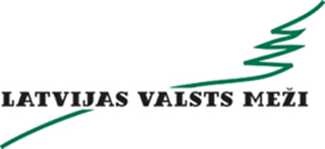 